Факультет экономики и праваРабочая программа учебной дисциплиныОсновы предпринимательского делаНаправление подготовки38.03.02 МенеджментНаправленность (профиль) подготовки:Управление проектамиКвалификация (степень) выпускника:Бакалавр Форма обучения:Очная, очно-заочная, заочнаяСоставитель программы:Вершинин В.П., д.э.н., профессор кафедры экономики и управленияМосква 2021СОДЕРЖАНИЕ1. Аннотация к дисциплине Рабочая программа дисциплины «Основы предпринимательского дела» составлена в соответствии с требованиями ФГОС ВО по направлению подготовки 38.03.02 Менеджмент (уровень бакалавриата), утвержденного приказом Министерства науки и высшего образования РФ от 12.08.2020 г. № 970.Рабочая программа содержит обязательные для изучения темы по дисциплине «Основы предпринимательского дела». Дисциплина дает целостное представление о теории и практике предпринимательской деятельности.Место дисциплины в структуре основной профессиональной образовательной программыНастоящая дисциплина включена в часть, формируемую участниками образовательных отношений, Блока 1 учебных планов по направлению подготовки 38.03.02 Менеджмент, уровень бакалавриата.Дисциплина изучается на 1 курсе, во 2 семестре для очной формы обучения, на 2 курсе, в 4 семестре для заочной и очно-заочной формы обучения, форма контроля - экзамен.Цель изучения дисциплины: овладеть теорией и практикой предпринимательской деятельности.Задачи изучения дисциплины:обучить ведению хозяйственной деятельности в рамках какого-либо субъекта бизнеса;показать сущность ведения хозяйственной деятельности;научить строить взаимоотношения с неправительственными общественными организациями, органами власти, бизнесом, обществом в целом.Компетенции обучающегося, формируемые в результате освоения дисциплины:ПК-3 - владение навыками предпринимательской деятельности и проведения мониторинга рисков в процессе реализации проекта, в том числе, проекта государственно-частного партнерства2. Перечень планируемых результатов обучения, соотнесенных с планируемыми результатами освоения основной профессиональной образовательной программыПроцесс изучения дисциплины направлен на формирование компетенций, предусмотренных ФГОС ВО по направлению подготовки 38.03.01 Экономика (уровень бакалавриата) и на основе профессионального стандарта, утвержденного приказом Министерства труда и социальной защиты Российской Федерации от 19.03.2015 г. № 167н, соотнесённого с федеральным государственным образовательным стандартом по указанному направлению подготовки. 3. Объем дисциплины в зачетных единицах с указанием количества академических часов, выделенных на контактную работу обучающихся с преподавателем (по видам занятий) и на самостоятельную работу обучающихсяОбщая трудоемкость дисциплины составляет 6 зачетных единиц.3.1 Объём дисциплины по видам учебных занятий (в часах)4. Содержание дисциплины, структурированное по темам (разделам) с указанием отведенного на них количества академических часов и видов учебных занятий4.1 Разделы дисциплины и трудоемкость по видам учебных занятий (в академических часах)для очной формы обучениядля очно-заочной формы обучениядля заочной формы обучения 4.2 Содержание дисциплины, структурированное по разделамТема 1. Общая характеристика предпринимательстваЛекция 1. Общая характеристика и принципы предпринимательстваСеминар 1. Общая характеристика и принципы предпринимательстваЛекция 2. Виды (типы) предпринимательской деятельностиСеминар 2.  Виды (типы) предпринимательской деятельностиЛекция 3. Индивидуальное предпринимательствоСеминар 3. Индивидуальное предпринимательствоТема 2. Предпринимательская идея и принятие предпринимательских решенийЛекция 4. Поиск, анализ и реализация предпринимательских идей Семинар 4. Поиск, анализ и реализация предпринимательских идейЛекция 5. Предпринимательская средаСеминар 5. Предпринимательская средаЛекция 6. Технология и экономические методы принятия предпринимательских решенийСеминар 6. Технология и экономические методы принятия предпринимательских решенийТема 3. Организационно-правовые формы предпринимательской деятельностиЛекция 7. Коммерческие организацииСеминар 7. Коммерческие организацииЛекция 8. Некоммерческие организацииСеминар 8. Некоммерческие организацииЛекция 9. Организация нового предприятияСеминар 9. Организация нового предприятияЛекция 10. Организационная структура предприятияСеминар 10. Организационная структура предприятияТема 4. Создание собственно делаЛекция 11. Цели и этапы создания собственного делаСеминар 11. Цели и этапы создания собственного делаЛекция 12. Малое предпринимательствоСеминар 12. Малое предпринимательствоЛекция 13. Лизинг и франчайзингСеминар 13. Лизинг и франчайзингТема 5. Культура и деловая этика предпринимательстваЛекция 14. Культура предпринимательских организацийСеминар 14. Культура предпринимательских организацийЛекция 15. Отношения предпринимателей с деловыми партнёрамиСеминар 15. Отношения предпринимателей с деловыми партнёрамиЛекция 16. Трудовые отношения предпринимателей-работодателей с работникамиСеминар 16. Трудовые отношения предпринимателей-работодателей с работникамиЛекция 17. Предпринимательская тайнаСеминар 17. Предпринимательская тайнаТема 6. Система налогообложения организаций и индивидуальных предпринимателейЛекция 18. Общая характеристика системы налогообложенияСеминар 18. Общая характеристика системы налогообложенияЛекция 19. Специальные режимы налогообложения для организаций и индивидуальных предпринимателейСеминар 19. Специальные режимы налогообложения для организаций и индивидуальных предпринимателейЛекция 20. Способы обеспечения исполнения обязанностей по уплате налогов и сборовСеминар 20. Способы обеспечения исполнения обязанностей по уплате налогов и сборовТема 7. Прекращение деятельности предпринимательских организацийЛекция 21. Риски в предпринимательской деятельностиСеминар 21. Риски в предпринимательской деятельностиЛекция 22. Страхование предпринимательской деятельностиСеминар 22. Страхование предпринимательской деятельностиЛекция 23. Формы ликвидации предпринимательских организацийСеминар 23. Формы ликвидации предпринимательских организацийЛекция 24. Ответственность субъектов предпринимательской деятельностиСеминар 24. Ответственность субъектов предпринимательской деятельности5. Перечень учебно-методического обеспечения для самостоятельной работы обучающихся по дисциплине Самостоятельная работа обучающихся при изучении курса «Основы предпринимательского дела» предполагает, в первую очередь, работу с основной и дополнительной литературой. Результатами этой работы становятся выступления на практических занятиях, участие в обсуждении. Методика самостоятельной работы предварительно разъясняется преподавателем и в последующем может уточняться с учетом индивидуальных особенностей обучающихся. Время и место самостоятельной работы выбираются обучающимися по своему усмотрению с учетом рекомендаций преподавателя.Самостоятельную работу над дисциплиной следует начинать с изучения рабочей программы дисциплины «Основы предпринимательского дела», которая содержит основные требования к знаниям, умениям и навыкам обучаемых. Обязательно следует вспомнить рекомендации преподавателя, данные в ходе установочных занятий. Затем – приступать к изучению отдельных разделов и тем в порядке, предусмотренном программой.Получив представление об основном содержании раздела, темы, необходимо изучить материал с помощью учебников, указанных в разделе 7 указанной программы. Целесообразно составить краткий конспект или схему, отображающую смысл и связи основных понятий данного раздела и включенных в него тем. Затем, как показывает опыт, полезно изучить выдержки из первоисточников. При желании можно составить их краткий конспект. Обязательно следует записывать возникшие вопросы, на которые не удалось ответить самостоятельно.6. Оценочные материалы для проведения промежуточной аттестации обучающихся по дисциплине «Основы предпринимательского дела»6.1. Описание показателей и критериев оценивания компетенций, описание шкал оценивания       6.2. Методические материалы, определяющие процедуры оценивания знаний, умений, навыков и (или) опыта деятельности, характеризующих этапы формирования компетенций в процессе освоения основной профессиональной образовательной программы6.3. Типовые контрольные задания или иные материалы, необходимые для процедуры оценивания знаний, умений, навыков и (или) опыта деятельности, характеризующих этапы формирования компетенций в процессе освоения основной профессиональной образовательной программы6.3.1. Примерные тестовые задания для текущего контроляУчебным планом предусмотрена контрольная работа.Задачи и вопросы для контрольной работы.Задача №1.        Для осуществления совместной закупочной деятельности два юридических и одно физическое лица решили организовать полное товарищество. Их доли в складочном капитале данной организации равные. Как распределится ответственность между членами данного товарищества, если одно из юридических лиц обанкротится?Задача №2.     Для чего в бизнес-план включается раздел «Рекламный набросок»?Привести пример основных идей для двух любых компаний-конкурентов и показать, какие преимущества они могут дать.Задача №3.        В каких случаях индивидуальному предпринимателю необходимо иметь печать и счет в банке? Задача №4.        Для организации частного предприятия предпринимателю не хватает собственных денежных и материальных средств. Как он должен поступить в данной ситуации? Какими способами формирования капитала он может воспользоваться? Какие документы ему необходимо для этого подготовить?Задача №5.       Какими методами конкурентного соперничества можно воспользоваться предприятию, выпускающему сложнобытовые изделия, если отсутствует возможность снижения издержек производства? Описать на примере выпуска стиральных машин не менее трех возможных вариантов.Задача №6.        В каких случаях индивидуальному предпринимателю не нужна печать и счет в банке? Задача №7.       Может ли организация при осуществлении ликвидации сняться с учета в контролирующих органах сразу после составления промежуточного баланса?Задача №8.        Закрытое акционерное общество, уставной капитал которого находится в собственности двенадцати физических лиц, решило увеличить размер уставного капитала вдвое. Какие варианты решения данного вопроса можно предложить, и кто вправе принять такое решение?Задача №9.      Какими способами вы можете воспользоваться для вложения своего свободного капитала, если вы не хотите принимать участие в предпринимательской деятельности?Привести не менее трех примеров, выбрать лучший для вас и объяснить свой выбор.Задача №10.      Какой раздел бизнес-плана покажет, что ваша концептуальная идея приведет к нужному для вас результату? Какими будут ваши действия, если конечный результат расчетов окажется отрицательным?Задача №11.       Два физических лица решили оформить свое предприятие как ООО. Данную организационно-правовую форму они выбрали, сравнивая ООО, ОДО и ЗАО. По каким причинам они могли это сделать?Задача №12.      Какого типа объединение следует создать предпринимателям, если целью этого объединения является обмен информацией о профессиональной деятельности?Задача №13.         Какими методами конкурентного соперничества можно воспользоваться предприятию, оказывающему услуги населению, если отсутствует возможность снижения издержек производства? Описать на примере парикмахерской не менее трех возможных вариантов. Задача №14.       ОАО решило уменьшить размер уставного капитала. Как это сделать?Задача №15.      Слесарь, стрижка, самосвал, телевизионная передача, индивидуальный предприниматель, муниципальная аптека, пекарня, налоговая инспекция, домохозяйка, милиция, Институт управления и бизнеса, телеканал «НИКА-ТВ», колбаса, транспортная перевозка, автобус, студент, дипломный проект, продавец, хозяин магазина, шампунь, консультация по курсовому проекту, директор завода. Расписать данные понятия по объектам бизнеса и по четырем группам субъектов бизнеса.Задача №16.      Может ли генеральный директор ООО своим решением отменить решение общего собрания учредителей. Если может, то в каких случаях?6.3.1.1. Примерная тематика реферативных обзоровКонцепции бизнеса.Родовые черты бизнеса.Сущность и классификация сделок.Две формы экономической активности человека.Концепция деловых качеств предпринимателя.Оценка деловых качеств предпринимателя.Составляющие внешней среды бизнеса.Влияние правового фактора на развитие бизнеса.Влияние социально-культурной среды на развитие предпринимательской деятельности.10.Экономическая обстановка, как составляющая среды бизнеса.11. Влияние политического фактора на развитие бизнеса.12. Выбор организационно-правовой формы предприятия.13. Порядок ликвидации фирм.14. Сущность реорганизации фирм и её виды.15. Банкротство. Причины банкротства предприятия.16. Конкуренция.17. Международный бизнес. Тенденции его развития.18. Виды предпринимательских объединений.19. Недобросовестная конкуренция.20. Организация деятельности фирмы.21. Характеристики юридического лица и порядок его регистрации.6.3.1.2. Примерные тестовые заданияСистема, охватывающая всех бизнесменов – а) экономика,               б) бизнес,                           в) рынок.Правила игры в деловой сфере, которые общество устанавливает для предпринимателя –а) социально-культурная среда,                           б) экономическая обстановка,                                                 в) правовой фактор.Общество, уставной капитал которого разделен на определенное число акций. Участники этого общества не отвечают по его обязательствам и несут риск убытков в пределах стоимости акций – а) открытое акционерное общество,          б) ООО,в) акционерное общество,                           г) закрытое акционерное общество.Наемный работник и организатор производства – это две формы а) экономической активности человека,б) экономического процесса,                             в) предпринимательства.Фирма может быть по решению суда и в добровольном порядкеа) реорганизована,                               б) признана банкротом,в) организована,                                   г) ликвидирована.Раздел бизнес-плана, в котором изложены предпринимательские расчеты и выявлен срок окупаемости проекта – а) деловое расписание,                                б) деловая концепция, в) финансовое резюме,                                 г) маркетинговое исследование.Ведет весь документооборот по поставщикам, управляет складом на  предприятии –а) отдел логистики,      б) отдел маркетинга,      в) бухгалтерия.какой вид не из этой группы?а) Преобразование,                 б) разделение,в) ликвидация,                       г) присоединение,              д) выделение  Лицо, являющееся гражданином, обладающее правоспособностью и дееспособностью – этоа) физическое лицо,      б) юридическое лицо,        в) бизнесмен.10. Кто от имени товарищества может осуществлять предпринимательскую деятельность и отвечает по его обязательствам всем своим имуществом?             а) директор,                             б) вкладчик,                               в) полный товарищ.11. Элементами какого фактора среды бизнеса являются-национальные ценности,-особенности национальной культуры,-отношение государственного аппарата к предпринимателям и предпринимательской деятельности?а) экономическая обстановка,             б) социально-культурная среда,в) политическая среда.12. Готовность и способность создать собственную производительную структуру – это одно из а) личностных качеств человека,        б) деловых качеств человека.13. Деление предпринимательства на предприятия, осуществляющие производительные и посреднические функции, происходит по а) форме собственности,               б) правовому отношению,в) форме инициативной деятельности.14. Лица, осуществляющие свою деятельность на свой страх и риск с целью получения прибыли, под свою экономическую и юридическую ответственность, а) государственные органы,   б) потребители,       в) предприниматели.15. Учредительные документы для открытия фирмы создаются наа) организационном этапе,                 б) подготовительном этапе,в) этапе формирования первоначального капитала.16. Число учредителей ЗАО не может превышать а) 100 человек,                б) 50 человек,              в) 150 человек.17. Хозяйственное общество это а) коммерческая организация,                     б) некоммерческая организация,в) общественная организация.18. Может ли товарищество являться собственностью одного человека?а) не может,              б) может, но не всегда,             в) может.19.У какой организации обязательно должно быть фирменное наименование? а) у юридического лица,  б) у физического лица,  в) у любого предприятия.20.Слесарь, стрижка, самосвал, телевизионная передача, индивидуальный предприниматель, муниципальная аптека, пекарня, налоговая инспекция, домохозяйка, полиция, Институт управления и бизнеса, телеканал «НИКА-ТВ», колбаса, транспортная перевозка, автобус, студент, дипломный проект, продавец, хозяин магазина, шампунь, консультация по курсовому проекту, директор завода. Подчеркните субъекты бизнеса, относящиеся к государственным органам. 21.Кто в товариществе на вере не принимает участия в предпринимательской деятельности и несет риск убытков в пределах суммы внесенных им вкладов?    а) вкладчик,           б) полный товарищ,            в) акционер.22.Процесс взаимодействия людей, предполагающий совершение каждым из них конкретных действий, в результате чего производится то, в чем нуждаются люди и общество называется  а) производственным процессом,             б) экономическим процессом,в) предпринимательством.23.Собственно предприниматели, потребители, граждане, работающие по найму, государственные органы – а) объекты предпринимательской активности, б) юридические лица,                                                  в) субъекты бизнеса.24.Если собственность предприятий является обособленной частью государственного или муниципального имущества, бюджетных средств и других источников, то это предприятияа) частного сектора,    б) акционерные,     в) государственного сектора.25.Фактор, определяющий отношение государства к происходящим в обществе предпринимательским процессам и направленность воздействий государства на них называетсяа) правовым,                                                б) организационно-техническим,в) социально-культурным,                         г) политическим.26.Организация, которая имеет в собственности, на правах хозяйственного ведения или оперативного управления обособленное имущество и отвечает по своим обязательствам этим имуществом, может осуществлять имущественные и личные неимущественные права, быть истцом и ответчиком в суде, являетсяа) юридическим лицом,        б) обществом с ограниченной ответственностью,в) коммерческой организацией.27.Фирмы делятся на индивидуальные, товарищества и общества а) по видам деятельности,                          б) по правовому отношению, в) по форме собственности.28.Высшим органом общества с ограниченной ответственностью являетсяа) совет директоров,   б) генеральный директор,    в) собрание участников.29.Минимально допустимый размер уставного капитала ЗАО составляета) 1000 минимальных заработных плат,   б) 100 минимальных заработных плат,в) 500 минимальных заработных плат.30.Составление бизнес-плана происходита) на организационном этапе, б) на этапе формирования начального капитала,в) на подготовительном этапе.31. Условия конкуренции и ценообразования – а) политический фактор, б) экономический фактор, в) правовой фактор.32. Субъекты бизнеса с деловым интересом, заключающимся в приобретении товаров, работ и услуг, - а) предприниматели, б) потребители, в) граждане, работающие по найму.33. Частное и государственное предпринимательство – это классификация поа) форме инициативной деятельности,             б) видам деятельности,в) форме собственности.34. Элементами какого фактора среды бизнеса являются- наличие инфраструктуры и её качество,- образовательный уровень нации,- уровень профессиональной подготовки рабочей силы?а) социально-культурной среды,                     б) политической обстановки,в) экономической обстановки.35. Раздел бизнес-плана, который включает перечень всех мероприятий, которые предпринимателю необходимо осуществить для реализации идеи, называетсяа) деловая концепция,             б) деловое расписание,          в) набор целей.36. На каком этапе организации предпринимательской фирмы определяются мотивы, побуждающие открыть фирму?а) организационном,                                                 б) подготовительном,в) этапе формирования первоначального капитала.37. Объединение предпринимателей, участники которого договариваются о размерах производства, рынках сбыта, условиях продажи и т.д. и при этом не теряют производственной и коммерческой самостоятельности, называетсяа) концерн,         б) трест,             в) картель.38. По видам деятельности различают а) коммерческие, некоммерческие,         б) частные и государственные, в) промышленные, торговые, финансовые,  г) товарищества, общества, кооперативы.39. Может ли индивидуальный предприниматель открыть счет в банке, если ему это не нужно для осуществления предпринимательской деятельности?а) не может,          б) может,           в) может в определенных случаях.40. К какому типу организаций относятся учреждения, общественные объединения, потребительские кооперативы?а) некоммерческим,        б) коммерческим,         в) унитарным.41.Документ, который составляется для оценки концептуальной идеи и включает в себя: описание товара, рынок сбыта, план производства продукции, организационный план, юридический план, финансовый план – называетсяа) технико-экономическое обоснование проекта,б) стратегический план,в) бизнес-план,г) маркетинговый план.42.Процесс перехода собственности из государственной в частную форму, осуществляемый продажей и акционированием называетсяа) реорганизацией предприятия,б) преобразованием предприятия,в) приватизацией предприятия.43.Какая из характеристик всегда отсутствует у физического лица и обязательно есть у юридического лица? а) самостоятельный баланс; б) печать; в) счет в банке; г) юридический адрес.44.Организации, не имеющие извлечение прибыли в качестве основной цели своей деятельности и не распределяющие прибыль среди участников, называются а) унитарными предприятиями,б) некоммерческими организациями,в) обществами,г) коммерческими организациями.45.Объединение предпринимателей, характеризующееся тем, что входящие в него предприятия полностью теряют производственную, коммерческую, юридическую самостоятельность и подчиняются единому органу управления называются а) трест,    б) концерн,  в) холдинговая компания.46. Организации, которые ставят перед собой основную цель – извлечение прибыли называютсяа) некоммерческими,б) коммерческими,в) общественными,г) хозяйственными обществами.47. Общество, акции которого распространяются только среди его учредителей, когда не используется форма открытой подписки на эмитируемые обществом акции и они не могут свободно продаваться и покупаться на фондовом рынке, называетсяа) ЗАО,б) ОАО,в) ООО.48.Коммерческая организация, не наделенная правом собственности на закрепленное за ней имущество –а) хозяйственное общество,б) товарищество,в) унитарное предприятие.49.Арбитражный суд в праве назначить временного управляющего на предприятие-банкрот на срок доа) 12 месяцев,б) 1,5 года,в) 6 месяцев.50. Подсистема управления на предприятии, которая занимается изучением рынка сбыта продукции с целью продвижения на рынок товара, пользующегося спросом по оптимальным ценам при рациональном движении и стимулировании товара, называется:                                                                                  а) логистикой, б) маркетингом, в) финансовым менеджментом.51. Сумма законов и подзаконных актов, которые определяют направленность и содержание предпринимательской деятельности, регулируют и регламентируют её, а также формируют отношения предпринимателя с другими субъектами экономического процесса, государственными структурами и общественными институтами – а) правовой фактор, б) политический фактор, в) экономический фактор.52. Субъекты бизнеса, реализующие свои трудовые интересы, извлекая выгоду из осуществления сделки с предпринимателем – а) предприниматели, б) граждане, работающие по найму, в) потребители.53. Все то, что определяет возможный объем прав, обязанностей и свобод предпринимателя –а) правовой фактор, б) экономический фактор, в) политический фактор.54. Вся полнота ответственности за происходящее в созданной производительной структуре лежит на а) административном работнике, б) предпринимателе, в) наемном работнике.55.Товар, продукт, услуга – этоа) субъект предпринимательской деятельности,б) объект предпринимательской активности.56. Главная идея, которая будет основной для рекламной компании, формируется в разделе бизнес-плана, называемома) маркетинговое исследование,б) деловая концепция,в) рекламный набросок.57. Сколько существует видов хозяйственных обществ? а) два, б) шесть, в) четыре.58. Кто в хозяйственном товариществе несет солидарную ответственность по обязательствам товарищества всем своим имуществом?а) вкладчик,б) индивидуальный предприниматель,в) полный товарищ.59. Какая из перечисленных организаций не относится к коммерческим?а) хозяйственное товарищество,б) хозяйственное общество,в) производственный кооператив,г) потребительский кооператив.60. Федеральные казенные предприятия – это предприятия созданные по решению а) государственных органов, б) правительства РФ, в) муниципальных органов.6.3.2. Типовые задания для проведения промежуточной аттестации обучающихсяПромежуточная аттестация по дисциплине «Основы предпринимательского дела» проводится в форме экзамена.6.3.2.1. Типовые вопросы к экзамену1. Концепции предпринимательства. Две крайности в оценке предпринимательства.2. Материальные блага и человеческие качества, лежащие в основе устройства экономической жизни общества.3. Предпринимательство как экономические отношения. Родовые признаки предпринимательства.4. Деловые интересы хозяйствующих субъектов.5. Эволюционный и революционный типы развития деловых отношений.6. Субъекты предпринимательства.7. Виды предпринимательского бизнеса.8. Особенности предпринимательского бизнеса.9. Особенности потребительского бизнеса.10. Особенности наёмно-трудового бизнеса.11. Особенности государственного бизнеса.12. Среда предпринимательства.13. Предпринимательство и право.14. Предпринимательство и политика.15. Три уровня деловых отношений в предпринимательстве.16. Предпринимательство как саморегулирующаяся система.17. Интегративные качества системы предпринимательства.18. Становление системы предпринимательства.19. Понятие предпринимательской фирмы и её виды. Цель и создание фирмы.20. Качественные критерии классификации фирмы. Формы собственности как основы формирования субъектов бизнеса.	21. Количественные критерии классификации фирм. Крупный, средний и малый бизнес.22. Понятие физического и юридического лица. Организационно правовые формы предпринимательской деятельности. (ПБОЮЛ).23. Предприятия, созданные на основе коллективной собственности. Полное товарищество. Народное предприятие. Производственный кооператив.24. Некоммерческие предприятия и общественные объединения.25. Характеристика предприятий, созданных на основе долевой собственности.26.Характеристика хозяйственных обществ (Общество с ограниченной   ответственностью, общество с дополнительной ответственностью).27. Хозяйственные товарищества (Товарищество на вере).28. Акционерные общества и особенности их организации.29. Предприятия государственного сектора. Унитарные предприятия.30.Предприятия с участием иностранного капитала. Совместные (многонациональные компании).31. Объединения предприятий.34. Организация предпринимательской фирмы.35. Бизнес-план как инструмент управления деятельностью фирмы. Структура и содержание бизнес-плана.36. Реорганизация и ликвидация предпринимательской фирмы.37. Конкуренция в системе предпринимательства. (Стратегия, типы и формы конкурентно поведения; методы конкуренции)38. Менеджмент предпринимательской фирме.39. Маркетинговая деятельность в системе предпринимательства.40. Инфраструктура современного предпринимательства.41. Товарные посредники в инфраструктуре предпринимательства.42. Посредническая деятельность на финансовых рынках.43. Фондовые биржи. Инвестиционные не биржевые посредники.44. Посредники на информационных рынках.6.4. Методические материалы, определяющие процедуры оценивания знаний, умений, навыков и (или) опыта деятельности, характеризующих этапы формирования компетенцийС целью определения уровня овладения компетенциями, закрепленными за дисциплиной, в заданные преподавателем сроки проводится текущий и промежуточный контроль знаний, умений и навыков каждого обучающегося. Все виды текущего контроля осуществляются на практических занятиях. Исключение составляет устный опрос, который может проводиться в начале или конце лекции в течение 15-20 мин. с целью закрепления знаний терминологии по дисциплине. При оценке компетенций принимается во внимание формирование профессионального мировоззрения, определенного уровня включённости в занятия, рефлексивные навыки, владение изучаемым материалом. Процедура оценивания компетенций обучающихся основана на следующих стандартах:1. Периодичность проведения оценки.2. Многоступенчатость: оценка (как преподавателем, так и обучающимися группы) и самооценка обучающегося, обсуждение результатов и комплекс мер по устранению недостатков.3. Единство используемой технологии для всех обучающихся, выполнение условий сопоставимости результатов оценивания.4. Соблюдение последовательности проведения оценки.Текущая аттестация обучающихся. Текущая аттестация обучающихся по дисциплине «Основы предпринимательского дела» проводится в соответствии с локальными нормативными актами ОАНО ВО «МПСУ»  и является обязательной.Текущая аттестация по дисциплине «Основы предпринимательского дела» проводится в форме опроса и контрольных мероприятий по оцениванию фактических результатов обучения обучающихся и осуществляется преподавателем дисциплины. Объектами оценивания выступают:учебная дисциплина (активность на занятиях, своевременность выполнения различных видов заданий, посещаемость всех видов занятий по аттестуемой дисциплине);степень усвоения теоретических знаний в качестве «ключей анализа»;уровень овладения практическими умениями и навыками по всем видам учебной работы;результаты самостоятельной работы (изучение книг из списка основной и дополнительной литературы).Активность обучающегося на занятиях оценивается на основе выполненных обучающимся работ и заданий, предусмотренных данной рабочей программой дисциплины. Кроме того, оценивание обучающегося проводится на текущем контроле по дисциплине. Оценивание обучающегося на контрольной неделе проводится преподавателем независимо от наличия или отсутствия обучающегося (по уважительной или неуважительной причине) на занятии. Оценка носит комплексный характер и учитывает достижения обучающегося по основным компонентам учебного процесса за текущий период.Оценивание обучающегося носит комплексный характер и учитывает достижения обучающегося по основным компонентам учебного процесса за текущий период с выставлением оценок в ведомости.Промежуточная аттестация обучающихся. Промежуточная аттестация обучающихся по дисциплине «Основы предпринимательского дела» проводится в соответствии с локальными нормативными актами ОАНО ВО «МПСУ» и является обязательной.Промежуточная аттестация по дисциплине «Основы предпринимательского дела» проводится в соответствии с учебным планом во 2 семестре для очной формы обучения и в 4 семестре для остальных форм в виде экзамена в период зачетно-экзаменационной сессии в соответствии с графиком проведения. Обучающиеся допускаются к экзамену по дисциплине в случае выполнения им учебного плана по дисциплине: выполнения всех заданий и мероприятий, предусмотренных программой дисциплины.Оценка знаний обучающегося на зачете определяется его учебными достижениями в семестровый период и результатами текущего контроля знаний и выполнением им заданий.Знания умения, навыки обучающегося на зачете оцениваются как: «отлично», «хорошо», «удовлетворительно», «неудовлетворительно».Основой для определения оценки служит уровень усвоения обучающимися материала, предусмотренного данной рабочей программой.7. Перечень основной и дополнительной учебной литературы, необходимой для освоения дисциплины а) основная учебная литература:1. Торосян, Е. К. Основы предпринимательской деятельности: учебное пособие / Е. К. Торосян, Л. П. Сажнева, Ж. Н. Зарубина. — Санкт-Петербург: Университет ИТМО, 2016. — 132 c. — ISBN 2227-8397. — Текст: электронный // Электронно-библиотечная система IPR BOOKS: [сайт]. — URL: http://www.iprbookshop.ru/67492.html (дата обращения: 27.12.2020). — Режим доступа: для авторизир. пользователей2. Герасимова, О. О. Основы предпринимательской деятельности: пособие / О. О. Герасимова. — Минск: Республиканский институт профессионального образования (РИПО), 2019. — 269 c. — ISBN 978-985-503-905-2. — Текст: электронный // Электронно-библиотечная система IPR BOOKS: [сайт]. — URL: http://www.iprbookshop.ru/93392.html (дата обращения: 27.12.2020). — Режим доступа: для авторизир. пользователей3. Козлова, О. А. Основы маркетинга: учебное пособие для бакалавров вузов, обучающихся по направлению 38.03.06 «Торговое дело» / О. А. Козлова. — Нижневартовск: Нижневартовский государственный университет, 2016. — 122 c. — ISBN 978-5-00047-298-9. — Текст: электронный // Электронно-библиотечная система IPR BOOKS: [сайт]. — URL: http://www.iprbookshop.ru/92806.html (дата обращения: 27.12.2020). — Режим доступа: для авторизир. пользователейб) Дополнительная литература1. Организация предпринимательской деятельности: учебник / под ред. В.Я.Горфинкеля – М.: Проспект, 2012 – 544 с.  2. Кузьмина Е. Е.  Организация предпринимательской деятельности. Учебное пособие  - М.: ЮРАЙТ, 2013. (ЭБС www.biblioclub.ru)3. Предпринимательская деятельность: учебник / коллектив авторов; под ред. Э.А. Арустамова. – М.: КНОРУС, 2011. – 208 с.8. Методические указания для обучающихся по освоению дисциплины 9. Описание материально-технической базы, необходимой для осуществления образовательного процесса по дисциплинеМатериально-техническое обеспечение дисциплины включает в себя: учебная аудитория для проведения учебных занятий, оснащенная оборудованием и техническими средствами обучения (мебель аудиторная (столы, стулья, доска), стол, стул преподавателя) и технические средства обучения (персональный компьютер; мультимедийное оборудование);помещение для самостоятельной работы обучающихся: специализированная мебель и компьютерная техника с возможностью подключения к сети «Интернет» и обеспечением доступа в электронную информационно-образовательную среду Университета.10. Перечень информационных технологий, используемых при осуществлении образовательного процесса по дисциплине, в том числе комплект лицензионного программного обеспечения, электронно-библиотечные системы, современные профессиональные базы данных и информационные справочные системыОбучающиеся обеспечены доступом к электронной информационно-образовательной среде Университета из любой точки, в которой имеется доступ к сети «Интернет», как на территории организации, так и вне ее.10.1 Лицензионное программное обеспечение:1. Операционная система Microsoft Windows XP Professional Russian — OEM-лицензии (поставляются в составе готового компьютера);2. Операционная система Microsoft Windows 7 Professional — OEM-лицензии (поставляются в составе готового компьютера);3. Программный пакет Microsoft Office 2007 — лицензия № 45829385 от 26.08.2009;4. Программный пакет Microsoft Office 2010 Professional — лицензия № 48234688 от 16.03.2011;5. Программный пакет Microsoft Office 2010 Professional — лицензия № 49261732 от 04.11.2011;6. Комплексная система антивирусной защиты DrWEB Entrprise Suite — лицензия № 126408928;7. 1С: Бухгалтерия 8 учебная версия — лицензионный договор № 01/200213 от 20.02.2013;8. Программный комплекс IBM SPSS Statistic BASE — лицензионный договор № 20130218-1 от 12.03.2013;9. Программный пакет LibreOffice — свободная лицензия Lesser General Public License10. Корпоративная платформа Microsoft Teams. Проприетарная лицензия.10.2. Электронно-библиотечная система:Электронная библиотечная система (ЭБС): http://www.iprbookshop.ru/10.3. Современные профессиональные баз данных:Официальный интернет-портал базы данных правовой информации http://pravo.gov.ruПортал "Информационно-коммуникационные технологии в образовании" http://www.ict.edu.ruНаучная электронная библиотека http://www.elibrary.ru/Национальная электронная библиотека http://www.nns.ru/Электронные ресурсы Российской государственной библиотеки http://www.rsl.ru/ru/root3489/allWeb of Science Core Collection — политематическая реферативно-библиографическая и наукомтрическая (библиометрическая) база данных — http://webofscience.comПолнотекстовый архив ведущих западных научных журналов на российской платформе Национального электронно-информационного консорциума (НЭИКОН) http://neicon.ruБазы данных издательства Springer https://link.springer.comwww.minfin.ru Сайт Министерства финансов РФhttp://gks.ru Сайт Федеральной службы государственной статистикиwww.skrin.ru База данных СКРИН (крупнейшая база данных по российским компаниям, отраслям, регионам РФ)www.rbc.ru Сайт РБК («РосБизнесКонсалтинг» - ведущая российская компания, работающая в сферах масс-медиа и информационных технологий)www.expert.ru Электронная версия журнала «Эксперт»http://ecsn.ru/ «Экономические науки»10.4. Информационные справочные системы:Информационно-правовая система «Консультант+» Информационно-справочная система «LexPro» Портал Федеральных государственных образовательных стандартов высшего образования http://fgosvo.ruwww.garant.ru Информационно-правовая система Гарант11. Особенности реализации дисциплины для инвалидов и лиц с ограниченными возможностями здоровьяДля обеспечения образования инвалидов и обучающихся с ограниченными возможностями здоровья по личному заявлению обучающегося разрабатывается адаптированная образовательная программа, индивидуальный учебный план с учетом особенностей их психофизического развития и состояния здоровья, в частности применяется индивидуальный подход к освоению дисциплины, индивидуальные задания: рефераты, письменные работы и, наоборот, только устные ответы и диалоги, индивидуальные консультации, использование диктофона и других записывающих средств для воспроизведения лекционного и семинарского материала.В целях обеспечения обучающихся инвалидов и лиц с ограниченными возможностями здоровья библиотека комплектует фонд основной учебной литературой, адаптированной к ограничению их здоровья, предоставляет возможность удаленного использования электронных образовательных ресурсов, доступ к которым организован в ОАНО ВО «МПСУ». В библиотеке проводятся индивидуальные консультации для данной категории пользователей, оказывается помощь в регистрации и использовании сетевых и локальных электронных образовательных ресурсов, предоставляются места в читальном зале, оборудованные программами невизуального доступа к информации, экранными увеличителями и техническими средствами усиления остаточного зрения: Microsoft Windows 7, Центр специальных возможностей, Экранная лупа; MicrosoftWindows 7, Центр специальных возможностей, Экранный диктор; MicrosoftWindows 7, Центр специальных возможностей, Экранная клавиатура; экранная лупа OneLoupe; речевой синтезатор «Голос».12.Лист регистрации измененийРабочая программа учебной дисциплины обсуждена и утверждена на заседании Ученого совета от «__» __________ 202__ г. протокол № _____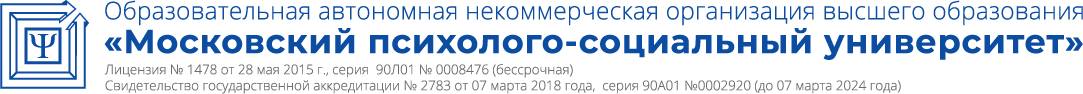 1. Аннотация к дисциплине32. Перечень планируемых результатов обучения, соотнесенных с планируемыми результатами освоения основной профессиональной образовательной программы33. Объем дисциплины в зачетных единицах с указанием количества академических часов, выделенных на контактную работу обучающихся с преподавателем (по видам занятий) и на самостоятельную работу обучающихся33.1. Объем дисциплины по видам учебных занятий (в часах)34. Содержание дисциплины, структурированное по темам (разделам) с указанием отведенного на них количества академических часов и видов учебных занятий44.1. Разделы дисциплины и трудоемкость по видам учебных занятий (в академических часах)44.2. Содержание дисциплины, структурированное по разделам (темам)105. Перечень учебно-методического обеспечения для самостоятельной работы обучающихся по дисциплине126. Оценочные материалы для проведения промежуточной аттестации обучающихся по дисциплине «Основы предпринимательского дела»126.1. Описание показателей и критериев оценивания компетенций, описание шкал146.2. Методические материалы, определяющие процедуры оценивания знаний, умений, навыков и (или) опыта деятельности, характеризующих этапы формирования компетенций в процессе освоения основной профессиональной образовательной программы166.3. Типовые контрольные задания или иные материалы, необходимые для процедуры оценивания знаний, умений, навыков и (или) опыта деятельности, характеризующих этапы формирования компетенций в процессе освоения основной профессиональной образовательной программы176.3.1. Типовые задания для проведения текущего контроля обучающихся176.3.2. Типовые задания для проведения промежуточной аттестации обучающихся256.4. Методические материалы, определяющие процедуры оценивания знаний, умений, навыков и (или) опыта деятельности, характеризующих этапы формирования компетенций267. Перечень основной и дополнительной учебной литературы, необходимой для освоения дисциплины278. Методические указания для обучающихся по освоению дисциплины289. Описание материально-технической базы, необходимой для осуществления образовательного процесса по дисциплине3210. Перечень информационных технологий, используемых при осуществлении образовательного процесса по дисциплине, в том числе комплект лицензионного программного обеспечения, электронно-библиотечные системы, современные профессиональные базы данных и информационные справочные системы3210.1 Лицензионное программное обеспечение3210.2. Электронно-библиотечная система3210.3. Современные профессиональные базы данных3210.4. Информационные справочные системы3311. Особенности реализации дисциплины для инвалидов и лиц с ограниченными возможностями здоровья3312. Лист регистрации изменений34Код компетенцииРезультаты освоения ОПОП (содержание компетенций)Индикаторы достижения компетенцийФормы образовательной деятельности, способствующие формированию и развитию компетенцииПК-3владение навыками предпринимательской деятельности и проведения мониторинга рисков в процессе реализации проекта, в том числе, проекта государственно-частного партнерстваПК-3.1. Владеет навыками предпринимательской деятельностиКонтактная работа:ЛекцииПрактические занятияСамостоятельная работаПК-3владение навыками предпринимательской деятельности и проведения мониторинга рисков в процессе реализации проекта, в том числе, проекта государственно-частного партнерстваПК-3.2. Имеет навыки проведения мониторинга рисков в процессе реализации проектаКонтактная работа:ЛекцииПрактические занятияСамостоятельная работаПК-3владение навыками предпринимательской деятельности и проведения мониторинга рисков в процессе реализации проекта, в том числе, проекта государственно-частного партнерстваПК-3.3. Владеет навыками предпринимательской деятельности и проведения мониторинга рисков в процессе реализации проекта, в том числе, проекта государственно-частного партнерстваКонтактная работа:ЛекцииПрактические занятияСамостоятельная работаОбъём дисциплиныВсего часовВсего часовВсего часовОбъём дисциплиныочная форма обученияочно-заочная форма обучениязаочная форма обученияОбщая трудоемкость дисциплины216216216Контактная работа обучающихся с преподавателем (всего)20324Аудиторная работа (всего):20324в том числе:Лекции10162семинары, практические занятия10162лабораторные работыВнеаудиторная работа (всего):169166203в том числе:Самостоятельная работа обучающихся (всего)169166203Вид промежуточной аттестации обучающегося - экзамен27189№п/пРазделы и темы дисциплиныСеместрВиды учебной работы, включая самостоятельную работу студентов и трудоемкость (в часах)Виды учебной работы, включая самостоятельную работу студентов и трудоемкость (в часах)Виды учебной работы, включая самостоятельную работу студентов и трудоемкость (в часах)Виды учебной работы, включая самостоятельную работу студентов и трудоемкость (в часах)Виды учебной работы, включая самостоятельную работу студентов и трудоемкость (в часах)Виды учебной работы, включая самостоятельную работу студентов и трудоемкость (в часах)Виды учебной работы, включая самостоятельную работу студентов и трудоемкость (в часах)Виды учебной работы, включая самостоятельную работу студентов и трудоемкость (в часах)Вид оценочного средства текущего контроля успеваемости, промежуточной аттестации(по семестрам)№п/пРазделы и темы дисциплиныСеместрВсегоИз них аудиторные занятияИз них аудиторные занятияИз них аудиторные занятияИз них аудиторные занятияСамостоятельная работаКонтрольная работаКурсовая работаВид оценочного средства текущего контроля успеваемости, промежуточной аттестации(по семестрам)№п/пРазделы и темы дисциплиныСеместрВсегоЛекции.Практикум. ЛабораторПрактическ.занятия /семинарыВид оценочного средства текущего контроля успеваемости, промежуточной аттестации(по семестрам)1Общая характеристика и принципы предпринимательства2817Опрос2Виды (типы) предпринимательской деятельности2817Коллоквиум 3Индивидуальное предпринимательство2817Опрос4Поиск, анализ и реализация предпринимательских идей 2817Коллоквиум 5Предпринимательская среда288Опрос6Технология и экономические методы принятия предпринимательских решений2817Тестирование7Коммерческие организации28 17Коллоквиум 8Некоммерческие организации2817Опрос9Организация нового предприятия2817Коллоквиум 10Организационная структура предприятия2817Опрос11Цели и этапы создания собственного дела28 17Коллоквиум 12Малое предпринимательство28 17Опрос13Лизинг и франчайзинг277Коллоквиум 14Культура предпринимательских организаций2817Опрос15Отношения предпринимателей с деловыми партнёрами2817Коллоквиум 16Трудовые отношения предпринимателей-работодателей с работниками2817Опрос17Предпринимательская тайна2817Коллоквиум 18Общая характеристика системы налогообложения277Опрос19Специальные режимы налогообложения для организаций и индивидуальных предпринимателей29117Коллоквиум 20Способы обеспечения исполнения обязанностей по уплате налогов и сборов277Опрос21Риски в предпринимательской деятельности2817Коллоквиум 22Страхование предпринимательской деятельности2817Опрос23Формы ликвидации предпринимательских организаций2817Коллоквиум 24Ответственность субъектов предпринимательской деятельности277ОпросЭкзамен27ИТОГО216101016927 (экзамен)№ п/пРазделы и темы дисциплиныСеместрВиды учебной работы, включая самостоятельную работу студентов и трудоемкость (в часах)Виды учебной работы, включая самостоятельную работу студентов и трудоемкость (в часах)Виды учебной работы, включая самостоятельную работу студентов и трудоемкость (в часах)Виды учебной работы, включая самостоятельную работу студентов и трудоемкость (в часах)Виды учебной работы, включая самостоятельную работу студентов и трудоемкость (в часах)Виды учебной работы, включая самостоятельную работу студентов и трудоемкость (в часах)Виды учебной работы, включая самостоятельную работу студентов и трудоемкость (в часах)Виды учебной работы, включая самостоятельную работу студентов и трудоемкость (в часах)Вид оценочного средства текущего контроля успеваемости, промежуточной аттестации(по семестрам)№ п/пРазделы и темы дисциплиныСеместрВсегоИз них аудиторные занятияИз них аудиторные занятияИз них аудиторные занятияИз них аудиторные занятияСамостоятельная работаКонтрольная работаКурсовая работаВид оценочного средства текущего контроля успеваемости, промежуточной аттестации(по семестрам)№ п/пРазделы и темы дисциплиныСеместрВсегоЛекции.Практикум. ЛабораторПрактическ.занятия /семинарыВид оценочного средства текущего контроля успеваемости, промежуточной аттестации(по семестрам)1Общая характеристика и принципы предпринимательства4817Опрос2Виды (типы) предпринимательской деятельности49117Коллоквиум 3Индивидуальное предпринимательство48107Опрос4Поиск, анализ и реализация предпринимательских идей 49117Коллоквиум 5Предпринимательская среда4817Опрос6Технология и экономические методы принятия предпринимательских решений49117Тестирование7Коммерческие организации48107Коллоквиум 8Некоммерческие организации48017Опрос9Организация нового предприятия48107Коллоквиум 10Организационная структура предприятия48017Опрос11Цели и этапы создания собственного дела4817Коллоквиум 12Малое предпринимательство48017Опрос13Лизинг и франчайзинг49117Коллоквиум 14Культура предпринимательских организаций49117Опрос15Отношения предпринимателей с деловыми партнёрами4817Коллоквиум 16Трудовые отношения предпринимателей-работодателей с работниками49117Опрос17Предпринимательская тайна4817Коллоквиум 18Общая характеристика системы налогообложения4817Опрос19Специальные режимы налогообложения для организаций и индивидуальных предпринимателей49117Коллоквиум 20Способы обеспечения исполнения обязанностей по уплате налогов и сборов4817Опрос21Риски в предпринимательской деятельности49117Коллоквиум 22Страхование предпринимательской деятельности4817Опрос23Формы ликвидации предпринимательских организаций4716Коллоквиум 24Ответственность субъектов предпринимательской деятельности4716ОпросЭкзамен18ИТОГО216161616618 (экзамен)№п/пРазделы и темы дисциплиныСеместрВиды учебной работы, включая самостоятельную работу студентов и трудоемкость (в часах)Виды учебной работы, включая самостоятельную работу студентов и трудоемкость (в часах)Виды учебной работы, включая самостоятельную работу студентов и трудоемкость (в часах)Виды учебной работы, включая самостоятельную работу студентов и трудоемкость (в часах)Виды учебной работы, включая самостоятельную работу студентов и трудоемкость (в часах)Виды учебной работы, включая самостоятельную работу студентов и трудоемкость (в часах)Виды учебной работы, включая самостоятельную работу студентов и трудоемкость (в часах)Виды учебной работы, включая самостоятельную работу студентов и трудоемкость (в часах)Вид оценочного средства текущего контроля успеваемости, промежуточной аттестации(по семестрам)№п/пРазделы и темы дисциплиныСеместрВсегоИз них аудиторные занятияИз них аудиторные занятияИз них аудиторные занятияИз них аудиторные занятияСамостоятельная работаКонтрольная работаКурсовая работаВид оценочного средства текущего контроля успеваемости, промежуточной аттестации(по семестрам)№п/пРазделы и темы дисциплиныСеместрВсегоЛекции .Практикум. ЛабораторПрактическ.занятия /семинары Вид оценочного средства текущего контроля успеваемости, промежуточной аттестации(по семестрам)1Общая характеристика и принципы предпринимательства488Опрос2Виды (типы) предпринимательской деятельности4918Коллоквиум 3Индивидуальное предпринимательство488Опрос4Поиск, анализ и реализация предпринимательских идей 488Коллоквиум 5Предпринимательская среда488Опрос6Технология и экономические методы принятия предпринимательских решений4997Коммерческие организации499Коллоквиум 8Некоммерческие организации499Опрос9Организация нового предприятия499Коллоквиум 10Организационная структура предприятия499Опрос11Цели и этапы создания собственного дела4918Коллоквиум 12Малое предпринимательство48813Лизинг и франчайзинг499Коллоквиум 14Культура предпринимательских организаций488Опрос15Отношения предпринимателей с деловыми партнёрами4918Коллоквиум 16Трудовые отношения предпринимателей-работодателей с работниками488Опрос17Предпринимательская тайна488Коллоквиум 18Общая характеристика системы налогообложения488Опрос19Специальные режимы налогообложения для организаций и индивидуальных предпринимателей488Коллоквиум 20Способы обеспечения исполнения обязанностей по уплате налогов и сборов499Опрос21Риски в предпринимательской деятельности499Коллоквиум 22Страхование предпринимательской деятельности499Опрос23Формы ликвидации предпринимательских организаций499Коллоквиум 24Ответственность субъектов предпринимательской деятельности41019ОпросЭкзамен99 (экзамен)ИТОГО21622203Наименование темыВопросы, вынесенные на самостоятельное изучениеФормы самостоятельной работыУчебно-методическое обеспечениеФорма контроляОбщая характеристика и принципы предпринимательстваЭкономические принципы предпринимательстваРабота в библиотеке, включая ЭБС. Подготовка доклада- презентации.Литература к теме, работа с интернет-источникамиОпросВиды (типы) предпринимательской деятельностиОсновы предпринимательской деятельностиРабота в библиотеке, включая ЭБС. Подготовка доклада- презентацииЛитература к теме, работа с интернет-источникамиКоллоквиум Индивидуальное предпринимательствоПравовые основы индивидуального предпринимательстваРабота в библиотеке, включая ЭБС. Подготовка доклада- презентации.Литература к теме, работа с интернет-источникамиОпросПоиск, анализ и реализация предпринимательских идей Системный анализ предпринимательских идейРабота в библиотеке, включая ЭБС. Подготовка доклада- презентации.Литература к теме, работа с интернет-источникамиКоллоквиум Предпринимательская средаКоммуникации в предпринимательской средеРабота в библиотеке, включая ЭБС. Подготовка доклада- презентации.Литература к теме, работа с интернет-источникамиОпросТехнология и экономические методы принятия предпринимательских решенийВиды принимаемых решенийРабота в библиотеке, включая ЭБС. Подготовка доклада- презентации.Литература к теме, работа с интернет-источникамиКоллоквиум Коммерческие организацииПравовые основы коммерческих организацияРабота в библиотеке, включая ЭБС. Подготовка доклада- презентации.Литература к теме, работа с интернет-источникамиОпросНекоммерческие организацииПравовые основы некоммерческих организацияРабота в библиотеке, включая ЭБС. Подготовка доклада- презентации.Литература к теме, работа с интернет-источникамиКоллоквиум Организация нового предприятияПорядок организации нового предприятияРабота в библиотеке, включая ЭБС. Подготовка доклада- презентации.Литература к теме, работа с интернет-источникамиОпросОрганизационная структура предприятияВиды структур предприятияРабота в библиотеке, включая ЭБС. Подготовка доклада- презентации.Литература к теме, работа с интернет-источникамиКоллоквиум Цели и этапы создания собственного делаОсновные этапы создания предприятияРабота в библиотеке, включая ЭБС. Подготовка доклада- презентации.Литература к теме, работа с интернет-источникамиОпросМалое предпринимательствоОсновные отличия малого предприятияРабота в библиотеке, включая ЭБС. Подготовка доклада- презентации.Литература к теме, работа с интернет-источникамиКоллоквиум Лизинг и франчайзингЛизинг и франчайзинг. Правовые основыРабота в библиотеке, включая ЭБС. Подготовка доклада- презентации.Литература к теме, работа с интернет-источникамиОпросКультура предпринимательских организацийКорпоративная культураРабота в библиотеке, включая ЭБС. Подготовка доклада- презентации.Литература к теме, работа с интернет-источникамиКоллоквиум Отношения предпринимателей с деловыми партнёрамиКорпоративная культура в отношениях с деловыми партнерамиРабота в библиотеке, включая ЭБС. Подготовка доклада- презентации.Литература к теме, работа с интернет-источникамиОпросТрудовые отношения предпринимателей-работодателей с работникамиПравовые основы отношений с наемными работникамиРабота в библиотеке, включая ЭБС. Подготовка доклада- презентации.Литература к теме, работа с интернет-источникамиКоллоквиум Предпринимательская тайнаПонятие коммерческой тайны.Работа в библиотеке, включая ЭБС. Подготовка доклада- презентации.Литература к теме, работа с интернет-источникамиОбщая характеристика системы налогообложенияВиды налогообложенияРабота в библиотеке, включая ЭБС. Подготовка доклада- презентации.Литература к теме, работа с интернет-источникамиСпециальные режимы налогообложения для организаций и индивидуальных предпринимателейВиды УСН, отличия.Работа в библиотеке, включая ЭБС. Подготовка доклада- презентации.Литература к теме, работа с интернет-источникамиСпособы обеспечения исполнения обязанностей по уплате налогов и сборовПорядок уплаты налогов.Работа в библиотеке, включая ЭБС. Подготовка доклада- презентации.Литература к теме, работа с интернет-источникамиРиски в предпринимательской деятельностиПонятие риска в предпринимательской деятельностиРабота в библиотеке, включая ЭБС. Подготовка доклада- презентации.Литература к теме, работа с интернет-источникамиСтрахование предпринимательской деятельностиВиды страхованияРабота в библиотеке, включая ЭБС. Подготовка доклада- презентации.Литература к теме, работа с интернет-источникамиФормы ликвидации предпринимательских организацийПорядок ликвидации организацийРабота в библиотеке, включая ЭБС. Подготовка доклада- презентации.Литература к теме, работа с интернет-источникамиОтветственность субъектов предпринимательской деятельностиВиды правовой ответственности субъектов предпринимательской деятельностиРабота в библиотеке, включая ЭБС. Подготовка доклада- презентации.Литература к теме, работа с интернет-источниками№ п/пНаименование оценочного средстваКраткая характеристика оценочного средстваШкала и критерии оценки, баллКритерии оценивания компетенции1.ОпросСбор первичной информации по выяснению уровня усвоения пройденного материала«Зачтено» - если обучающийся демонстрирует знание материала по разделу, основанные на знакомстве с обязательной литературой и современными публикациями; дает логичные, аргументированные ответы на поставленные вопросы. Также оценка «зачтено» ставится, если обучающимся допущены незначительные неточности в ответах, которые он исправляет путем наводящих вопросов со стороны преподавателя.«Не зачтено» - имеются существенные пробелы в знании основного материала по разделу, а также допущены принципиальные ошибки при изложении материала.ПК-3.1., ПК-3.2., ПК-3.3.2Доклад-презентацияПубличное выступление по представлению полученных результатов в программе Microsoft PowerPoint«5» – доклад выполнен в соответствии с заявленной темой, презентация легко читаема и ясна для понимания, грамотное использование терминологии, свободное изложение рассматриваемых проблем, докладчик правильно ответил на все вопросы в ходе дискуссии;«4» – некорректное оформление презентации, грамотное использование терминологии, в основном свободное изложение рассматриваемых проблем, докладчик частично правильно ответил на все вопросы в ходе дискуссии;«3» – отсутствие презентации, докладчик испытывал затруднения при выступлении и ответе на вопросы в ходе дискуссии;«2» - докладчик не раскрыл темуПК-3.1., ПК-3.2., ПК-3.3.3КоллоквиумБеседа преподавателя с учащимися на определенную тему из учебной программы«Зачтено» - если обучающийся демонстрирует знание материала по разделу, основанные на знакомстве с обязательной литературой и современными публикациями; дает логичные, аргументированные ответы на поставленные вопросы. Также оценка «зачтено» ставится, если обучающимся допущены незначительные неточности в ответах, которые он исправляет путем наводящих вопросов со стороны преподавателя.«Не зачтено» - имеются существенные пробелы в знании основного материала по разделу, а также допущены принципиальные ошибки при изложении материала.ПК-3.1., ПК-3.2., ПК-3.3.4ТестированиеТестирование можно проводить в форме: компьютерного тестирования, т.е. компьютер произвольно выбирает вопросы из базы данных по степени сложности;письменных ответов, т.е. преподаватель задает вопрос и дает несколько вариантов ответа, а студент на отдельном листе записывает номера вопросов и номера соответствующих ответов«отлично» - процент правильных ответов 80-100%; «хорошо» - процент правильных ответов 65-79,9%;«удовлетворительно» - процент правильных ответов 50-64,9%;«неудовлетворительно» - процент правильных ответов менее 50%.ПК-3.1., ПК-3.2., ПК-3.3.Форма контроля/ коды оцениваемых компетенцийПроцедура оцениванияШкала и критерии оценки, баллЭкзамен - ПК-3.1., ПК-3.2., ПК-3.3.Правильность ответов на все вопросы (верное, четкое и достаточно глубокое изложение идей, понятий, фактов и т.д.);Сочетание полноты и лаконичности ответа;Наличие практических навыков по дисциплине (решение задач или заданий);Ориентирование в учебной, научной и специальной литературе;Логика и аргументированность изложения;Грамотное комментирование, приведение примеров, аналогий;Культура ответа.оценка «отлично» - обучающийся должен дать полные, исчерпывающие ответы на вопросы экзаменационного билета, в частности, ответ должен предполагать знание основных понятий и их особенностей, умение правильно определять специфику соответствующих отношений, правильное решение практического задания. Оценка «отлично» предполагает наличие системы знаний по предмету, умение излагать материал в логической последовательности, систематично, грамотным языком;оценка «хорошо» - обучающийся должен дать полные ответы на вопросы, указанные в экзаменационном билете. Допускаются неточности при ответе, которые все же не влияют на правильность ответа. Ответ должен предполагать знание основных понятий и их особенностей, умение правильно определять специфику соответствующих отношений. Оценка «хорошо» предполагает наличие системы знаний по предмету, умение излагать материал в логической последовательности, систематично, грамотным языком, однако, допускаются незначительные ошибки, неточности по названным критериям, которые все же не искажают сути соответствующего ответа;оценка «удовлетворительно» - обучающийся должен в целом дать ответы на вопросы, предложенные в экзаменационном билете, ориентироваться в системе дисциплины «Основы проектирования организационной структуры проекта », знать основные категории предмета. Оценка «удовлетворительно» предполагает, что материал в основном изложен грамотным языком;оценка «неудовлетворительно» предполагает, что обучающимся либо не дан ответ на вопрос билета, либо обучающийся не знает основных категорий, не может определить предмет дисциплины.Тестирование (на экзамене) - ПК-3.1., ПК-3.2., ПК-3.3.Полнота знаний теоретического контролируемого материала. Количество правильных ответов«зачтено» - 100%-50%;«не зачтено» - менее 50%.Вид деятельностиМетодические указания по организации деятельности студентаЛекцияНаписание конспекта лекций: кратко, схематично, последовательно фиксировать основные положения, выводы, формулировки, обобщения; помечать важные мысли, выделять ключевые слова, термины. Проверка терминов, понятий с помощью энциклопедий, словарей, справочников с выписыванием толкований в тетрадь. Обозначить вопросы, термины, материал, который вызывает трудности, пометить и попытаться найти ответ в рекомендуемой литературе. Если самостоятельно не удается разобраться в материале, необходимо сформулировать вопрос и задать преподавателю на консультации, на практическом занятии.Практические занятияПроработка рабочей программы, уделяя особое внимание целям и задачам, структуре и содержанию дисциплины. Конспектирование источников. Работа с конспектом лекций, подготовка ответов к контрольным вопросам, просмотр рекомендуемой литературы, работа с текстом. Прослушивание аудио- и видеозаписей по заданной теме, решение расчетно-графических заданий, решение задач по алгоритму и др.Индивидуальные заданияЗнакомство с основной и дополнительной литературой, включая справочные издания, зарубежные источники, конспект основных положений, терминов, сведений, требующихся для запоминания и являющихся основополагающими в этой теме. Составление аннотаций к прочитанным литературным источникам и др.Самостоятельная работаСамостоятельная работа проводится с целью: систематизации и закрепления полученных теоретических знаний и практических умений обучающихся; углубления и расширения теоретических знаний студентов; формирования умений использовать нормативную,  правовую, справочную  документацию, учебную  и специальную литературу; развития познавательных способностей и активности обучающихся: творческой инициативы, самостоятельности, ответственности, организованности; формирование самостоятельности мышления, способностей к саморазвитию, совершенствованию и самоорганизации; формирования профессиональных компетенций; развитию исследовательских умений обучающихся. Формы и виды самостоятельной работы: чтение основной и дополнительной литературы – самостоятельное изучение материала по рекомендуемым литературным источникам; работа с библиотечным каталогом, самостоятельный подбор необходимой литературы; работа со словарем, справочником; поиск необходимой информации в сети Интернет; конспектирование  источников; реферирование источников; составление аннотаций к прочитанным литературным источникам; составление рецензий и отзывов на прочитанный материал; составление обзора публикаций по теме; составление и разработка терминологического словаря; составление хронологической таблицы; составление библиографии (библиографической картотеки); подготовка к различным формам текущей и промежуточной аттестации (к тестированию, зачету, экзамену); выполнение домашних контрольных работ; самостоятельное выполнение практических заданий репродуктивного типа (ответы на вопросы, тесты; выполнение творческих заданий). Технология организации самостоятельной работы обучающихся включает использование информационных и материально-технических ресурсов образовательного учреждения: библиотеку с читальным залом, укомплектованную в соответствии с существующими нормами; учебно-методическую базу учебных кабинетов, лабораторий и зала кодификации; компьютерные классы с возможностью работы в сети Интернет; аудитории (классы) для консультационной деятельности; учебную и учебно-методическую литературу, разработанную с учетом увеличения доли самостоятельной работы студентов, и иные  методические материалы. Перед выполнением обучающимися внеаудиторной самостоятельной работы преподаватель проводит консультирование по выполнению задания, который включает цель задания, его содержания, сроки выполнения, ориентировочный объем работы, основные требования к результатам работы, критерии оценки. Во время выполнения обучающимися внеаудиторной самостоятельной работы и при необходимости преподаватель может проводить индивидуальные и групповые консультации. Самостоятельная работа может осуществляться индивидуально или группами обучающихся в зависимости от цели, объема, конкретной тематики самостоятельной работы, уровня сложности, уровня умений обучающихся. Контроль самостоятельной работы предусматривает:соотнесение содержания контроля с целями обучения; объективность контроля;валидность контроля (соответствие предъявляемых заданий тому, что предполагается проверить); дифференциацию контрольно-измерительных материалов.Формы контроля самостоятельной работы:просмотр и проверка выполнения самостоятельной работы преподавателем;организация самопроверки, взаимопроверки выполненного задания в группе; обсуждение результатов выполненной работы на занятии;проведение письменного опроса; проведение устного опроса;организация и проведение индивидуального собеседования; организация и проведение собеседования с группой;защита отчетов о проделанной работе.ОпросОпрос - это средство контроля, организованное как специальная беседа преподавателя с обучающимся на темы, связанные с изучаемой дисциплиной, и рассчитанное на выявление объема знаний по определенному разделу, теме, проблеме и т.п. Проблематика, выносимая на опрос определена в заданиях для самостоятельной работы обучающегося, а также может определяться преподавателем, ведущим семинарские занятия. Во время проведения опроса обучающийся должен уметь обсудить с преподавателем соответствующую проблематику на уровне диалога.КоллоквиумКоллоквиум (от латинского colloquium – разговор, беседа) – одна из форм учебных занятий, беседа преподавателя с учащимися на определенную тему из учебной программы. Цель проведения коллоквиума состоит в выяснении уровня знаний, полученных учащимися в результате прослушивания лекций, посещения семинаров, а также в результате самостоятельного изучения материала. В рамках поставленной цели решаются следующие задачи:выяснение качества и степени понимания учащимися лекционного материала;развитие и закрепление навыков выражения учащимися своих мыслей;расширение вариантов самостоятельной целенаправленной подготовки учащихся;развитие навыков обобщения различных литературных источников;предоставление возможности учащимся сопоставлять разные точки зрения по рассматриваемому вопросу.В результате проведения коллоквиума преподаватель должен иметь представление:о качестве лекционного материала;о сильных и слабых сторонах своей методики чтения лекций;о сильных и слабых сторонах своей методики проведения семинарских занятий;об уровне самостоятельной работы учащихся;об умении обучающихся вести дискуссию и доказывать свою точку зрения;о степени эрудированности учащихся;о степени индивидуального освоения материала конкретными обучающимися.В результате проведения коллоквиума обучающийся должен иметь представление:об уровне своих знаний по рассматриваемым вопросам в соответствии с требованиями преподавателя и относительно других студентов группы;о недостатках самостоятельной проработки материала;о своем умении излагать материал;о своем умении вести дискуссию и доказывать свою точку зрения.В зависимости от степени подготовки группы можно использовать разные подходы к проведению коллоквиума. В случае, если большинство группы с трудом воспринимает содержание лекций и на практических занятиях демонстрирует недостаточную способность активно оперировать со смысловыми единицами и терминологией курса, то коллоквиум можно разделить на две части. Сначала преподаватель излагает базовые понятия, содержащиеся в программе. Это должно занять не более четверти занятия. Остальные три четверти необходимо посвятить дискуссии, в ходе которой обучающиеся должны убедиться и, главное, убедить друг друга в обоснованности и доказательности полученного видения вопроса и его соответствия реальной практике. Если же преподаватель имеет дело с более подготовленной, самостоятельно думающей и активно усваивающей смысловые единицы и терминологию курса аудиторией, то коллоквиум необходимо провести так, чтобы сами обучающиеся сформулировали изложенные в программе понятия, высказали несовпадающие точки зрения и привели практические примеры. За преподавателем остается роль модератора (ведущего дискуссии), который в конце «лишь» суммирует совместно полученные результаты.ТестированиеКонтроль в виде тестов может использоваться после изучения каждой темы курса. Итоговое тестирование можно проводить в форме: компьютерного тестирования, т.е. компьютер произвольно выбирает вопросы из базы данных по степени сложности;письменных ответов, т.е. преподаватель задает вопрос и дает несколько вариантов ответа, а обучающийся на отдельном листе записывает номера вопросов и номера соответствующих ответов. Для достижения большей достоверности результатов тестирования следует строить текст так, чтобы у обучающихся было не более 40 – 50 секунд для ответа на один вопрос. Итоговый тест должен включать не менее 60 вопросов по всему курсу. Значит, итоговое тестирование займет целое занятие. Оценка результатов тестирования может проводиться двумя способами:1) по 5-балльной системе, когда ответы студентов оцениваются следующим образом:- «отлично» – более 80% ответов правильные;- «хорошо» – более 65% ответов правильные; - «удовлетворительно» – более 50% ответов правильные.Обучающиеся, которые правильно ответили менее чем на 70% вопросов, должны в последующем пересдать тест. При этом необходимо проконтролировать, чтобы вариант теста был другой; 2) по системе зачет-незачет, когда для зачета по данной дисциплине достаточно правильно ответить более чем на 70% вопросов. Подготовка к экзаменуПри подготовке к экзамену необходимо ориентироваться на конспекты лекций, рекомендуемую литературу и др. Основное в подготовке к сдаче экзамена по дисциплине «Основы предпринимательского дела» — это повторение всего материала дисциплины, по которому необходимо сдавать экзамен. При подготовке к сдаче экзамена обучающийся весь объем работы должен распределять равномерно по дням, отведенным для подготовки к экзамену, контролировать каждый день выполнение намеченной работы. Подготовка к экзамену включает в себя три этапа:самостоятельная работа в течение семестра;непосредственная подготовка в дни, предшествующие экзамену по темам курса; подготовка к ответу на задания, содержащиеся в билетах (тестах) экзамена.Для успешной сдачи экзамена по дисциплине «Основы предпринимательского дела» обучающиеся должны принимать во внимание, что:все основные вопросы, указанные в рабочей программе, нужно знать, понимать их смысл и уметь его разъяснить;указанные в рабочей программе формируемые профессиональные компетенции в результате освоения дисциплины должны быть продемонстрированы студентом;семинарские занятия способствуют получению более высокого уровня знаний и, как следствие, более высокой оценке на экзамене;готовиться к экзамену необходимо начинать с первой лекции и первого семинара.№п/пСодержание измененияСодержание измененияРеквизиты документа об утверждении измененияРеквизиты документа об утверждении измененияДата введения измененияДата введения изменения